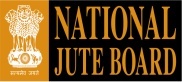 National Jute BoardMinistry of Textiles, Govt. of India3A & 3B, Park Plaza,71, Park Street, Kolkata 700 016NIT No. 3/NJB/JGT/Promotion/Offer/2012-13		Date: 11th January, 2013National Jute Board (NJB) , Ministry of Textiles, Govt of India invites sealed offers from reputed commercial artists/book-binders having proven experience in making technical brochures/publicity literature containing samples of different varieties of Jute Geotextiles (JGT) as per the sample brochure available with the Project Management Unit of National Jute Board, 75C Park Street, 6th floor, Kolkata 700 016.The offer shall include taxes as applicable and transportation cost to deliver the albums to the Project Office of the Board at 75 C Park Street, 6th Floor, Park Street, Kolkata 700 016. Specification:As per the design and sample available with NJBNumber of booklets – 250 (two hundred fifty only) putting the samples of JGT used for road construction, riverbank erosion control, hill slope and railway track rehabilitation containing around 15 pages.JGT samples will be supplied by NJB free of cost. All other materials are to be supplied by the selected agency.Albums shall be delivered within 15 days from the date of placement of formal work order. The last date of receipt of offer is 21st January 2013 up to 14-00 hrs. Offers received after the stipulated date and time will not be considered.Dated: 11th January, 2013                                                                              Chief Consultant          							     National Jute Board